                                             Тематическое планирование коррекционно-развивающей работы 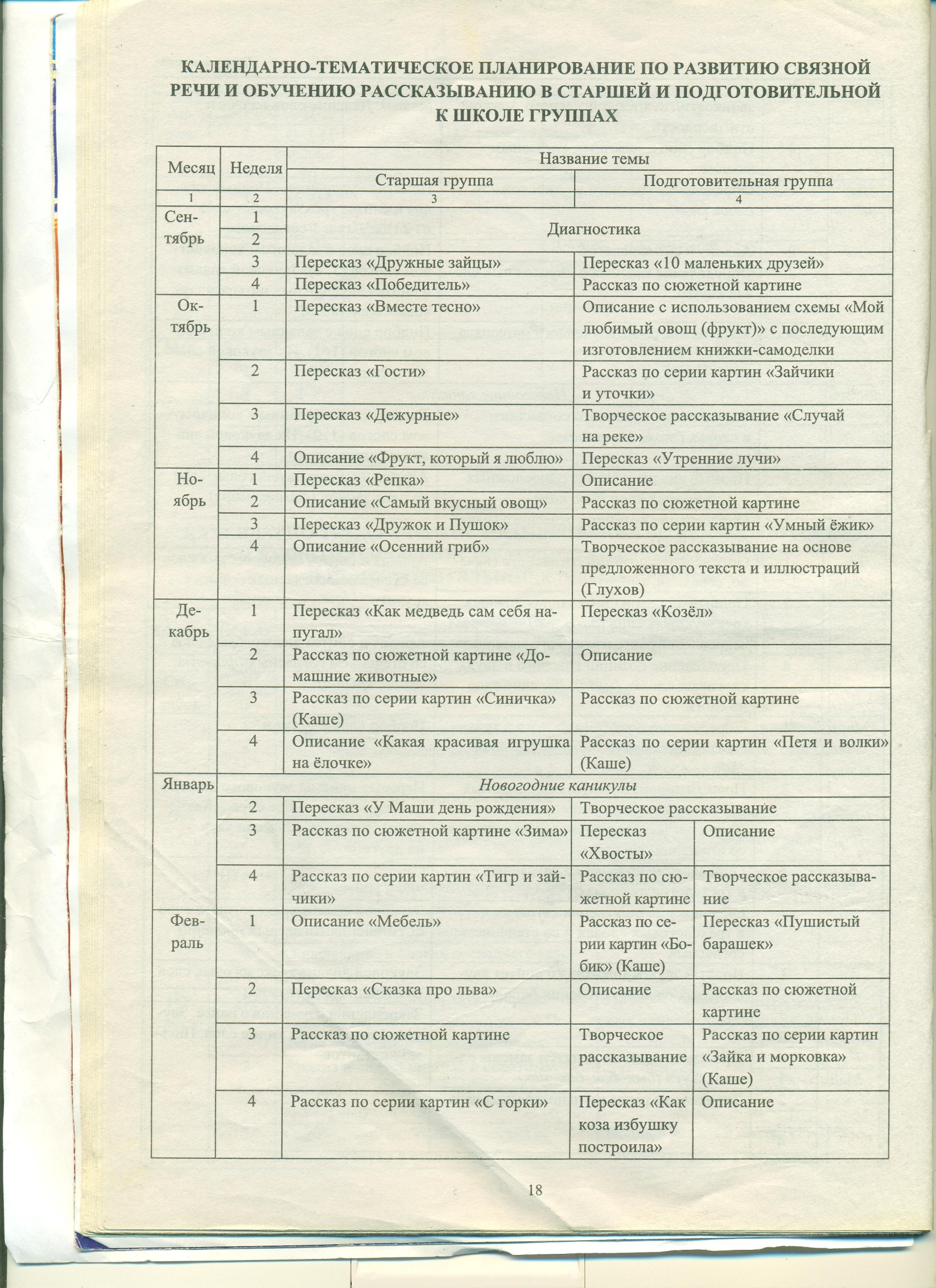 Разделы  работы              1-я неделя2-я неделя3-я неделя4-я неделяСЕНТЯБРЬ   (40 минут) Тема : « Наша группа. Детский сад», «Овощи», «Фрукты».СЕНТЯБРЬ   (40 минут) Тема : « Наша группа. Детский сад», «Овощи», «Фрукты».СЕНТЯБРЬ   (40 минут) Тема : « Наша группа. Детский сад», «Овощи», «Фрукты».СЕНТЯБРЬ   (40 минут) Тема : « Наша группа. Детский сад», «Овощи», «Фрукты».СЕНТЯБРЬ   (40 минут) Тема : « Наша группа. Детский сад», «Овощи», «Фрукты».1.Развитие слухового изрительного внимания и восприятия. Звуко-произношениеОбследование состояния речи и неречевых психических функций. Выявление структуры и механизма речевых нарушений, заполнение речевых карт.Обследование состояния речи и неречевых психических функций. Выявление структуры и механизма речевых нарушений, заполнение речевых карт.Выработка сознательных дифференцированных движений губ и языка. Формирование внимания к неречевым звукамПрорабатывание язычных звуков при плотно сжатых губах. Фиксируется положение кончика языка. Формирование умения узнавать речевые звуки.2. Воспитание общих речевых навыков; просодической стороны речиОбследование состояния речи и неречевых психических функций. Выявление структуры и механизма речевых нарушений, заполнение речевых карт.Обследование состояния речи и неречевых психических функций. Выявление структуры и механизма речевых нарушений, заполнение речевых карт.Слоги и тексты с ними:БЫ, ПИ, БИ, ПЕ, ПА, БА. БУ; ау, папа, быль, бык, бабушка, оса.Ударение на слогеСлоги и тексты с ними:ТА, ДА, ТУ, ДУ, ТЫ, ДЫ;ах, ох, это, дат  ,так, ау, даже, такси, норка, Надя, Таня3. Формирование фонематического восприятия; развитие навыков анализаОбследование состояния речи и неречевых психических функций. Выявление структуры и механизма речевых нарушений, заполнение речевых карт.Обследование состояния речи и неречевых психических функций. Выявление структуры и механизма речевых нарушений, заполнение речевых карт.Формирование слоговой структуры слов мышь, мяч, пар, была, пил, бык, сом, еж, ельОтмечают, при  произнесении каких слов язык поднимается вверх и прижимается к зубам4. Формирование и совершенствование лексического состава языка. Эксперессивная и импрессивная речьОбследование состояния речи и неречевых психических функций. Выявление структуры и механизма речевых нарушений, заполнение речевых карт.Обследование состояния речи и неречевых психических функций. Выявление структуры и механизма речевых нарушений, заполнение речевых карт.Темы: «Овощи», «Фрукты». Формирование умения вслушиваться в речь. Преодоление речевого негативизма. Упр.«Соберем в корзину»Темы: « Сад», «Огород». Расширение понимания речи. Закрепление понятий и обобщающих слов: овощи, фрукты, сад, ого-род. Упр: «Чего не стало»5.Формирование грамматического строя речиОбследование состояния речи и неречевых психических функций. Выявление структуры и механизма речевых нарушений, заполнение речевых карт.Обследование состояния речи и неречевых психических функций. Выявление структуры и механизма речевых нарушений, заполнение речевых карт.Образов множ. числа сущ. по теме. Д/И:Один-многоОбразование Сущ. с  умен -ласкат. суф. по теме; Упр:«Назови ласково»6. Развитие речевого общения. Связная речьОбследование состояния речи и неречевых психических функций. Выявление структуры и механизма речевых нарушений, заполнение речевых карт.Обследование состояния речи и неречевых психических функций. Выявление структуры и механизма речевых нарушений, заполнение речевых карт.Стимулирование детей к составлению и использованию в речи двусложных предложений: Это ляля. Дай мяч.Обучение отгадыванию загадок по теме.Обучение договариванию за взрослым слов в потешках, упражнениях. Упр: «Какая сегодня погода?» «Подай то, что назову»7. Развитие пространственных, временных и элементарных матема-тических представленийОбследование состояния речи и неречевых психических функций. Выявление структуры и механизма речевых нарушений, заполнение речевых карт.Обследование состояния речи и неречевых психических функций. Выявление структуры и механизма речевых нарушений, заполнение речевых карт.Различение  геом. фигур и форм предметов (круг, квадрат, треугольник, прямоуг-к, цилиндр). Игры: На что похоже? Разберем и соберем. Что тебе досталось?; Что бывает круглое? Где звенит колокольчик?Формирование навыков счета в пределах пяти. Закрепление в речи колич. и порядковых числительных (первый, второй, третий, четвертый.пятый)Выделение одновременно двух свойств фигур. Обучение группировке предметов по цвету, форме, размеру. Различение частей сутоквчера, сего-дня. завтра. Игры: Посади огород; Сложи квадрат; Разноцветные лен-точки; Кукла купила мебель; Танграм. .Количественный и порядковый счет. Понимание схематического изображения позы человека.8. Развитие мелкой моторики и конструктивного праксиса.Художественно-творческая деятельностьОбследование состояния речи и неречевых психических функций. Выявление структуры и механизма речевых нарушений, заполнение речевых карт.Обследование состояния речи и неречевых психических функций. Выявление структуры и механизма речевых нарушений, заполнение речевых карт.Развитие мелкой моторики в упражнениях с дидактическими игрушками и пальчиковых гимнастиках. Шнуровки. Коврик. Лепка: Чашка для кукол. Аппликация: Гномики. Узор на чашке.Формирование умения управлять своими движениями при вырезывании;Правильно держать кисть. Волшебные клеточки.Лепка: Хоровод.Накорми кукол обедом (столовая посуда).9. Музыкально-физическое развитиеОбогащение двигательного опыта детей. Развитие глазомера, ловкости. Приобщение к народным играм. Ловить мяч кистями рук.Развитие координации движений при ходьбе, маршировке. Развитие устойчивости и равновесия при ходьбе, беге. Овладение навыками катания на велосипеде.10. ЛогоритмикаРазвитие длительности выдоха. Фонопедическое упр: «В лесу» Упр:«Урожай», «Овощи». «Яблоко»Преодоление твердой атаки гласных. Упр: «Баю -бай», «В лесу».Фонопедическое упр: «Ветерок»ОКТЯБРЬ   (1,5 часа) Темы :« Сад-огород», «Деревья и кустарники», «Осень», «Грибы»ОКТЯБРЬ   (1,5 часа) Темы :« Сад-огород», «Деревья и кустарники», «Осень», «Грибы»ОКТЯБРЬ   (1,5 часа) Темы :« Сад-огород», «Деревья и кустарники», «Осень», «Грибы»ОКТЯБРЬ   (1,5 часа) Темы :« Сад-огород», «Деревья и кустарники», «Осень», «Грибы»ОКТЯБРЬ   (1,5 часа) Темы :« Сад-огород», «Деревья и кустарники», «Осень», «Грибы»1.Развитие слухового изрительного внимания и восприятияФормирование умения узнавать и различать неречевые звуки. Упр:«Разрезные картинки»Воспитание слухового внимания в играх со звучащими игрушками. Упр:«Что изменилось?»Развитие зрительного внимания. Упр «Чего не стало?»Звуковые игры и упраж-нения.  Упр: «Четвертый лишний»2. Воспитание общих речевых навыков; просодической стороны речиОтработка слогов с губными и язычными звуками: Б, П.проговаривание двусложных слов из открытых слогов. Упр:«Повтори за мной»Отработка слогов с губными и язычными звуками: Т , Д.Проговаривание двусложных слов.Отработка слогов с губными и язычными звуками: Н. Упр:«Телефон». Развитие ритмичной речи.Отработка слогов с губными и язычными звуками: М, Н.Упр: «Эхо» «Кто как кричит?»3. Формирование фонематического восприятия; развитие навыков анализаВведение понятия ЗВУКЗвуки речевые и неречевые. Звуки «А» , «У».Отработка произношения слов по картинкам. Выделение звука  «А» из ряда гласных и  в закрытых слогах.Отработка произношения слов по картинкам. Выделение звука из ряда гласных.Выделение звука  «У» из ряда гласных и  в закрытых слогах. Начальная ударная позиция.4. Формирование и совершенствование лексического состава языка. Экспрессивная и импрессивная речьВызывание желания говорить. Формирование умения давать ответы на вопросы логопеда. Повторение рассказа-описания (3 предложения ).Накопление пассивного словаря по темам:«Деревья». «Осень», «Грибы». Воспитание потребности в речевом общении.Обучение соотнесению предметов и действий с их словесным обозначением.Формирование речи как средства общения. Обучение отгадыванию загадок по теме.Развитие пассивного предикативного словаря. Обучение повторения за взрослым слов; диалог «За грибами».5.Формирование грамматического строя речиОбучение построению двусложных предложений:; Образование род.п. Сущ. Упр: «Чего не стало?»Формирование  умения отвечать на вопросы кто это? Что делает?Образование множ. числа сущ. Упр: «Один-много»Обучение понимания косвенных падежей:кому? кого? у кого?Упр:«Большой-маленький»Развитие умения согласо-вывать прилаг и числит «один» в роде и числе в ед падеже. Употребление в речи предлогов НА, С.6. Развитие речевого общения. Связная речьСтимулирование детей к составлению и использованию в речи двусложных предложений: Это ляля. Дай мяч. На кису.Обучение договариванию за взрослым слов в потешках, упражнениях и стихотворениях.Обучение ответам на вопросы: Кто это? Что это?Обучение пониманию несложных рассказов взрослого со зрительной опорой на картинку.7. Развитие простран-ственных, временных и элементарных матема-тических представленийОбучение различению объемных форм и плоских фи гур. Игры:Найди ошибки; Кому на обед? Логическое лото. Сравнение численности множеств: одинаково, больше; на один больше, на один меньше.Обучение ответам на вопросы: сколько всего? который по счету? Игры:Сбор грибов; В лесу; Найди такую же; Что дела-ют матрешки? Широкая и узкая дорожка; Спрячь мышку, Переполох; Ищи свой дом.Обучение узнаванию, различению и называнию геом. формОбучение группировке, подбору и сравнению контрастных  по величине предметов. Игры: Уникуб; Зеркало; Запомни узор; Рамки Монтессори. Обучение отсчитыванию предметов из большего количества.Игры: В какой руке игрушка? Приходите на лужок; Составь цепочку; Живое домино; Угадай форму предмета; Когда это бывает? Цветики. Обучение соотнесению форм и предметов с геометрическимифигурами.8. Развитие мелкой моторики и конструктивного праксиса.Художественно-творческая деятельностьРазвитие конструктивного праксиса в работе с разрезными картинками (3 -  4 части с горизонтальными и вертикальными разреза ми). Аппликация: «Трамвай» (обрывание полосок)Развитие мелкой моторики в упражнениях с дидактическими игрушками и пальчиковых гимнастиках Лепка: Отгадай и вылепи (белка, заяц).Аппликация: Автобусы (коллективная)Обучение играм со строи-тельным  материалом. Сооружение несложных  построек по образцу и представлению. Конструирование: преображение трамвая в автобус и вагоны.Формирование умения правильно держать кисть. Обучение проведению карандашом и кистью длинных и коротких  линий, точек, штрихов. Рисование: Украсим узором салфетки для чашек.9. Музыкально-физическое развитиеРазвитие координации движений. Воспитание чувств ритма и выразительности движений. Обучение ходьбе и бегу в колон-не, по кругу, с изменении-ем направления, врассыпную.Воспитание чувств ритма и выразительности движений. Обучение реакции на начало и конец музыки, а также  движениям, соответствующим ее характеру, тембру.Воспитание музыкально-ритмических навыков, умения выполнять движения в общем для всех темпе. Отработка четких и точных движений, выполняемых в определенном темпе и ритме.Развитие слухового внимания, обучение пению попевок со звукоподражанием. Развитие устойчивости и равновесия при ходьбе и беге. Формирование умения бросать  ловить мяч.10. ЛогоритмикаРазвитие глубокого вдоха Упр: «Узнай по запаху». 
 «Фрукт-овощ».Фонопедические упр: «Шорох»Преодоление твердой атаки гласных. Упр: «Поезд», «Лесенка». Фонопедическое упр:  «Грибы и ягоды» .Сила голоса и речевое дыхание. Упр: «Эхо», «Дож-дик», «Мячик».Фонопедическое упр: «Яблоко»Выразительность речи, ориентировка в пространстве. Упр:«Пароход» Фонопедческое упр: «Пых»НОЯБРЬ   (1,5 часа) Тема :«Человек», «Дом»,  Мебель. Посуда»НОЯБРЬ   (1,5 часа) Тема :«Человек», «Дом»,  Мебель. Посуда»НОЯБРЬ   (1,5 часа) Тема :«Человек», «Дом»,  Мебель. Посуда»НОЯБРЬ   (1,5 часа) Тема :«Человек», «Дом»,  Мебель. Посуда»НОЯБРЬ   (1,5 часа) Тема :«Человек», «Дом»,  Мебель. Посуда»1.Развитие слухового изрительного внимания и восприятияВоспитание зрительного внимания, умения различать контрастные по размеру и цвету игрушки, предметы.Упр:«Починим…»Формирование умения узнавать неречевые и речевые звуки. Слуховое внимание. Упр: «Лягушка», «Улавливай шепот»Воспитание слухового внимания, чувства ритма в играх со звучащими игрушками. Упр: «Четвертый лишний» по темеЗвуковые игры и упражнения. Упр: «Что прибавилось?», «Угадай, на чем играю?»2. Воспитание общих речевых навыков; просодической стороны речиВоспитание артикуляции звука «Л», при произнесении которого язык тоже прижимается к десне за верхними зубами.Повторение текстов со слогами ДА,ТА, ТЫ, ДЫ, ТО, ДОПовторение текстов со слогами НА, НЭ, НЫ, НОПовторение текстов со словами лак, ландыш, лавка, лайка, лампа3. Формирование фонематического восприятия; развитие навыков анализаРабота по развитию фонематического анализа на зв «Л». Анализ и синтез слияния звуков «АУ».Анализ и синтез слияния звуков «АУ», «УА». Упр:«Живые звуки»Дифференциация зв «У», А» в словах (начальная позиция) по картинкам. Упр: «Две корзины»Развитие фонематических представлений. Упр: «Что купили?»,Подбери картин ки со зв. «А», «У»4. Формирование и совершенствование лексического состава языка. Экспрессивная и импрессивная речьФормирование умения давать ответные звуковые и двигательные реакции на звучащую речь. Темы: «Одежда», «Обувь», «Мебель», «Посуда»Обучение пониманию смысла сюжетных картинок, где люди совершают различные действия.Обучение соотнесению предметов и действий с их словесным обозначением.Закрепление понятий, обозначающих простейшие бытовые действия.Обучение выполнению одно- и двухступенчатых инструкций. Закрепление понятий, обозначающих части тела и лица.5.Формирование грамматического строя речиОбучение понимания косвенных падежей:откуда? чем?Обучение построению двусложных предложений:Дай мяч.Развитие умения согласовывать прилаг. и числит. «один» в роде и числе в ед. падеже:Синий мяч.Формировать умение различать имена сущ. ед. и мн. числа муж и жен родов в именит падеже: кот-коты6. Развитие речевого общения. Связная речьОбучение ответам на вопросы: Кто это? Что это?Стимулирование детей к составлению и использованию в речи двусложных предложений:Вот ляля. Катя, иди!Формирование умения задавать вопросы: Кто это? Что это?Обучение пониманию несложных рассказов взрослого со зрительной опорой на картинку.7. Развитие простран-ственных, временных и элементарных математических представленийВыявление отношений групп предметов по количеству (много, мало).Игры: Составь цветок; Сложи узор; Определи различия на глаз..Обучение сравнению предметов по длине и ширине, высоте (путем наложения). Введение в словарь сравнит.прилаг: выше, ниже, короче, шире, уже, длиннее.Выявление отношений групп предметов по количеству и числу (много, мало, один).Игры: Лесенка; Уникуб; Игры с блоками Дьенеша; Чудесный мешочек.Введение в пас. словарь названия частей суток (утро, день, ночь, вечер) наречий вчера, сегодня, завтра., Определение их последовательности.Обучение ориентировке в строении собственного тела. Игры: Разноцветные мячи; Петрушкины игрушки; Путаница; Укрась шарфик; Три медведя. Закрепление в пас.словаре наречий:около, рядом. Обучение уравниванию двух неравных групп двумя способами, добавляя или убавляя предмет.Обучение ориентировке в строении собственного тела и основных направлениях «от себя». Игры: Составь цветок; Геометрическое лото; Возьми столько же.Выделение пространственных отношений: вверх-вниз, направо-налево, назад-вперед.8. Развитие мелкой моторики и конструктивного праксиса.Художественно-творческая деятельностьВоспитание  интереса к лепке. Развитие мелкой моторики через пальчиковую гимнастику. Лепка: «Рыбка».Аппликация: Аквариум (коллективная)Развитие конструктивного праксиса в работе с разрезными картинками (3-4 ч. с горизонтальными и верти-кальными разрезами). Рисование: Девочка (маль-чик) пляшет.Развитие сенсорного восприятия форм, размеров, цветовых сочетаний, про-порций. Лепка: Мы гуляем на участке.Аппликация: Отгадай, вырежь, наклейРазвитие двигательной и зрительной памяти. Воспитание интереса к апплика-ции. Узор по замыслу; Лепка: Вертолет (по игрушке).Конструирование: Птичка (из прир. мат-ла)9. Музыкально-физическое развитиеРазвитие у детей подражательности. Отработка чет-ких и точных движений, выполняемых в определенном темпе и ритме.Упражнения в подлезании под шнур, под дугу, на коленях, на ладонях. Обучение пению.Обучение детей прыжкам на носках на двух ногах, прыжкам с продвижением с высоты; воспитание чувства ритма и выразительности движений.Закрепление навыка приземления на полусогнутые ноги. Обучение ходьбе приставным шагом по нижней рейке гимнастической стенки.10. ЛогоритмикаДлительность выдоха. Физиологическое дыхание «Речь с движением»Развитие речевого дыхания. Упр: «Помощники», «Тренажер»Темп и ритм речи, координация речи с движением. Упр: « Помощники»Развитие силы голоса. Упр: «Вьюга», «Гномики»ДЕКАБРЬ   (1,5 часа) Тема :«Продукты питания», «Электроприборы», « Зима», «Зимующие птицы», «Новый год. Зимние забавы»ДЕКАБРЬ   (1,5 часа) Тема :«Продукты питания», «Электроприборы», « Зима», «Зимующие птицы», «Новый год. Зимние забавы»ДЕКАБРЬ   (1,5 часа) Тема :«Продукты питания», «Электроприборы», « Зима», «Зимующие птицы», «Новый год. Зимние забавы»ДЕКАБРЬ   (1,5 часа) Тема :«Продукты питания», «Электроприборы», « Зима», «Зимующие птицы», «Новый год. Зимние забавы»ДЕКАБРЬ   (1,5 часа) Тема :«Продукты питания», «Электроприборы», « Зима», «Зимующие птицы», «Новый год. Зимние забавы»1.Развитие слухового изрительного внимания и восприятияФормирование внимания к неречевым звукам, умения различать их. Упр:«Собери снеговика»Воспитание слухового внимания, чувства ритма  в играх и упражнениях. Упр:«Что лишнее?» (гор ячее, холоднее)Воспитание зрительного внимания, умения различать контрастные признаки. Упр: «Что перепутал художник?» (зима-осень)Воспитание слухового внимания при слушании тихо и громко звучащих игрушек. Упр: «Повтори за мной» (ряд из 3 названий; комнатные растения)2. Воспитание общих речевых навыков; просодической стороны речиВыработка дифференцированных движений языка для смыкания с различными участками неба. Слоги:ТА-НА-ДА.Развитие речевого дыхания. Упр:«Приятный за-пах»Отработка подъема кончика языка, передней и задней части спинки языка. Слоги:КА, КИ, ГАРазвитие речевого дыханияОтработка подъема кончика языка, передней и задней части спинки языка. Слоги: ТА-КА-ДА-ГА.Развитие речевого выдохаОтработка подъема кончика языка, передней и задней части спинки языка. Слоги. Развитие речевого дыхания3. Формирование фонематического восприятия; развитие навыков анализаСлоговая структура. Одно сложные слова.Упр: «Повтори за мной».Анализ и синтез слияний гласных звуков (ОАУ). Подбор слов на заданный гласный звук. Упр: «Разно цветные корзинки»Односложные слова из закрытого слога. Упр:«Телефон», «Кто больше?»Выделение звука «И» из ряда звуков, начала слова (в ударной позиции) с опорой на картинки. Упр:«Подними флажок»4. Формирование и совершенствование лексического состава языка. Экспрессивная и импрессивная речьДальнейшее развитие пассивного словаря глаг; Обучение пониманию вопросов по предметной картинке «У елки». БеседаФормирование умения давать ответные звуковые и двигательные реакции. Подбор определений «Чудесный мешочек» (елочные игрушки)Активное усвоение глагольного словаря. Лексические темы: «Зима», «Комнатные растения», «Новый год».Инсценирование песни «В лесу родилась елочка»Закрепление понятий, обозначающих простейшие игровые действия. Составление описательного рассказа (по вопросам 3 предложения) по теме.5.Формирование грамматического строя речиОбучение построению двусложных предложений: Катя, иди!. Подбор определений к сущ:снег, лед, снежинкаРазвитие умения согласовывать прилаг и числит «один» в роде и числе в ед падеже: Один жук. Упр: «Снежная баба»Формировать умение образовывать глаг в повелит наклонении(иди, сиди).Упр:«Разноцветные круги»(признаки осени и зимы)Формировать умение различать имена сущ. ед. и мн. числа муж и жен родов в именит падеже: мяч-мячи6. Развитие речевого общения. Связная речьФормирование простого предложения. Работа над диалогической речью. Диалог «Елочка»Формирование фразы с прямым дополнением: Вова, дай мяч. Аня, на кубик.Беседа по картине «Зима»Обучение ответам на вопросы по демонстрации действия. Обучение отгадыванию загадок.Заучивание небольших стихотворений с опорой на картинки.7. Развитие простран-ственных, временных и элементарных математических представленийДальнейшее освоение геометрических фигур и форм предметов, их называние. Игры:Угадай, кого загадали? Найди одинаковые; Кому дать?Закрепление в речи порядковых и количественных числительных. Совершенствование навыков счета в пределах пяти.Сравнение двух групп предметов по двум признакам: длине и ширине, высоте и ширине. Игры:Блоки Дьенеша, Уникуб; Украсим елочку; Танграм; Сложи узор.Совершенствование умения отсчитывать предметы от большего количества.Совершенствование навыка  сравнения численности множеств. Игры: Найди такую же; Окраска воды; Дети на прогулке; Кто в домике живет? Активизация наречий: одинаково, больше на, меньше на.Выделение сразу трех свойств геом.фигур (форма, цвет, размер)Совершенствование ориентировки на плоскости. Игры:Построим лесенку; Геометрическое лото; Найди все фигуры, как эта; Рамки-вкладыши Монтессори. Обучение группировке геом.фигур по цвету, форме, размеру.8. Развитие мелкой моторики и конструктивного праксиса.Художественно-творческая деятельностьРазвитие конструктивного праксиса и мелкой моторики в работе с дидактическими играми, игрушками, пальчиковой гимнастикой. Обучение рисования предметов  с помощью прямых и округлых линий. Лепка: Покорми птичек. Аппликация:Падает снежок.Развитие и интереса к лепке, желание лепить предметы несложной формы. Обучение приемам лепки: расплющивание и загибание краев, скатыванию маленьких шариков. Конструирование: Гирлянды для новогоднего праздника. Лепка: Кто живет в зимнем лесу?Обучение сооружению простых построек по образцу и представлению.Продолжение обучения обращению с кистью. Закрепление способов декоративного рисования (точки, мазки, кольца, узкие, широкие, прямые и волнистые линии). Рисование: Снегурочка из лесаФормирование умения работать с кубиками и разрезными картинками: 2-4 части, диагональный и прямой  разрезы. Закрепление способа рисования концом кисти. Конструирование: снежинка. Рисование: Маски и короны для игрушек. Снегопад.9. Музыкально-физическое развитиеФормирование правильной осанки; умения дослушать песню до конца.Профилактика плоскостопия. Закрепление умения самостоятельно узнавать и называть знакомые песни по вступлению и мелодии.Обучении построению в шеренгу, в колонну по одному, по двое, в круг. Пение гласных и их слияний, слогов с согласными звуками.Развитие ловкости, умения действовать сообща. Обучении детей пению припевов со звукоподражанием.10. ЛогоритмикаРечевое дыхание. Преодоление твердой атаки гласных. Упр: «Лесенка».Фонопедическое  упр: «Краски осени»Сила голоса. Упр: «Дыхание под счет», «Кто дольше?»Фонопедическое упр «Елка»Речевое дыхание. Упр:«Приятный запах», «Угадай, что?»Фонопеди-ческое упр: «Морозята»Интонационная выразительность. Упр:«Ох и Ах», «Петушок».Фонопедическое упр: «Снеговики»ЯНВАРЬ   (40 минут) Тема : «Домашние  животные», « Дикие животные», «Домашние. Дикие птицы»ЯНВАРЬ   (40 минут) Тема : «Домашние  животные», « Дикие животные», «Домашние. Дикие птицы»ЯНВАРЬ   (40 минут) Тема : «Домашние  животные», « Дикие животные», «Домашние. Дикие птицы»ЯНВАРЬ   (40 минут) Тема : «Домашние  животные», « Дикие животные», «Домашние. Дикие птицы»ЯНВАРЬ   (40 минут) Тема : «Домашние  животные», « Дикие животные», «Домашние. Дикие птицы»1.Развитие слухового изрительного внимания и восприятияРазвитие внимания к ритмической основе, слоговой структуре слова. Упр: «Найди маму», «Составь по образцу»Воспитание зрительного внимания, умения различать контрастные предметы. Упр:«Кто лишний?» (зимующие птицы)Воспитание слухового внимания при слушании  тихой и громкой речи. Упр: «Повтори за мной»Формирование внимания к неречевым и речевым звукам, умения различать их. Упр: «Что (кто) это?»2. Воспитание общих речевых навыков; просодической стороны речиВыработка дифференцированных движений языка Воспитание интонационной выразительности речи. Упр: «Узнай по интонации»Выработка дифференцированных движений языка для смыкания с различны ми участками неба. Работа над четкостью дикции.Выработка артикуляции звука «Ц» на фоне предыдущих упражнений. Развитие речевого дыхания.Выработка артикуляции звука «Ч» на фоне предыдущих упражненийРазвитие интонационной выразительности, речевые паузы.3. Формирование фонематического восприятия; развитие навыков анализаАнализ и синтез слияний гласных «ИА»,  «АИ», «ИУ», «ИО». Проговаривание предлоговПодбор слов на заданный звук. Упр: «Кто больше?»Проговаривание предложений.Слоговая структура. Цепочки слов из двусложных слов (открытые слоги).Цепочки слов из трехсложных слов (открытые слоги).4. Формирование и совершенствование лексического состава языка. Экспрессивная и импрессивная речьЗакрепить понятий, обозначающих простейшие бытовые и игровые действия, признаки предметов. Составление рас сказа-описания по теме (3 предложения)Закрепление понимания обобщающих понятий. Лексические темы: «Дикие и домашние птицы».Предложные конструкции с простыми предлогами.Обучение пониманию вопросов по предметной и сюжетной картинке. Пополнение словаря за счет прилаг:цвет, свойства, размер. Предлоги В, У, НА, С, ИЗРазвитие понимания грам. форм речи: ед. и мн. числа сущ. муж.рода (стакан-стаканы, чайник-чайники)5.Формирование грамматического строя речиФормировать умение различать имена сущ. ед. и мн. числа муж и жен родов в именит падеже: птица-птицыФормировать умение образовывать сущ. с уменьш-ласкат. суф-сом. Упр: «Назови ласково»Формирование умения образовывать Родит падеж имен сущ. со значением отсутствия(Чего нет? хвоста)Употребление Вин и Тв пад. сущ. Упр: «Угостим птиц»6. Развитие речевого общения. Связная речьФормирование простого предложения. Беседа по картине «Птичий двор»Заучивание небольших стихотворений с опорой на картинки. А. БартоОбучение ответам на вопросы по демонстрации действия, и по картинке. Обыгрывание сказки В. Сутеева«Утенок и цыпленок»Обучение пониманию вопросов по прочитанной сказке со зрительной опорой и ответам на них.Сказка «Колосок»7. Развитие пространственных, временных и элементарных математических представленийОриентирование на плоскости стола и на листе бумаги,. Игры:Куда спрятался жучок?; Игрушки в гостях у ребят; Уникуб; Новогодние елочки. Сосчитывание, воспроизведение количества предметов по образцу, числу с использованием цифр.Ориентировка в групповой комнате по плану, умение двигаться в заданном направлении. Дальнейшее освоение геом. фигур и форм предметов. Манипулирование с жидкостями, определяя их объем переливанием. Игры:Соты; Половинка к половинке; Угадай-ка.Порядковый счет в пределах 5. Игры:Чудесный мешочек; Возьми столько же; Геометрическое лото; Закрой со-ты.Обобщение 3-5 групп предметов, звуков, движений по количеству (тоже 5, всех по 5 и др).Определение расположения предмета  по отношению к себе. Игры: Запомни узор; Найди ошибки; Волшебная мозаика. Манипулирование с сыпучими материалами, определение их объема пересыпанием.8. Развитие мелкой моторики и конструктивного праксиса.Художественно-творческая деятельностьРазвитие мелкой моторики в работе с дидактическими играми, игрушками, пальчиковой гимнастикой. Освоение умения отражать простые предметы и явления в лепке, рисовании, аппликации, конструировании. Работы   «По замыслу»; лепка из снега крупных фигур (совместно со взрослыми)Обучение сооружению простых построек по образцу и представлению.Освоение косого разреза. Обучении составлению на четырехугольнике узора из готовых геом-х фигур. Освоение приемов лепки: раскатывание комка между ладонями, сплющивание комка ладонями. Лепка: «Дымковская птица», рисование: «Филимоновская игрушка – «Барашек»Формирование умения работать с кубиками и разрезными картинками: 2-4 части, диагональный и прямой  разрезы. Формирование умения держать кисть, обмакивать ее в краску, промывать и осушать ее. Рисование: «Наша нарядная елка»; Аппликация: «Дед Мороз спешит на елку» (симметричное вырезывание)Обучение приемам лепки;Формирование умения лепить круглые формы, из 2-4х шариков, путем сворачивания столбика. «В зимнем лесу». Формировать умение наносить кистью клей на готовую форму, наклеивание готовых форм. Аппликация: «Птицы на кормушке»; «Детки в клетке». Рисование: «Роспись птицы»9. Музыкально-физическое  развитиеОбучение прыжкам с продвижением. Пение слогов с согласными звуками:м,п,б,д,т,н,к,г,к.Формирование умения двигаться в хороводе; ходьба и бег под музыку.Воспитание вокально-хоровых навыков при исполнении песен, попевок. Обучении прыжкам, запрыгиванию на скамей-ку высотой 10 см.Обучение бросанию мяча вдаль из-за головы и катанию мяча в ворота. Развитие координации движений парами, кружении по одному.Постепенное привлечение детей к активному участию в утренниках. Обучение лазанию на вторую ступеньку гимнастической стенки.10. ЛогоритмикаВоспитание интонационной выразительности речи. Речевое дыхание. Логоритмика«Потешки». Фонопедич. упр: «Два   мороза»Четкость  дикции, интонация. Упр: «Повтори», «Скажи, как я». Логорит-мика: «Теремок-холодок». Фонопедическое упр: «Елка»Преодоление твердой атаки гласных. Упр:«Сне жинки», «Вьюга». Логоритмика: «В гости к вьюге». Фонопедич. упр: «Приключения снежинки»Темп и ритм речи. Упр:«Игра в бубен», «Барабан», «Матрешки».Фонопедическое упр: «Страшная сказка»ФЕВРАЛЬ   (1,5 часа) Тема :«Животные жарких стран и Севера», «Одежда», «Обувь. Головные уборы», «Защитники Отечества»ФЕВРАЛЬ   (1,5 часа) Тема :«Животные жарких стран и Севера», «Одежда», «Обувь. Головные уборы», «Защитники Отечества»ФЕВРАЛЬ   (1,5 часа) Тема :«Животные жарких стран и Севера», «Одежда», «Обувь. Головные уборы», «Защитники Отечества»ФЕВРАЛЬ   (1,5 часа) Тема :«Животные жарких стран и Севера», «Одежда», «Обувь. Головные уборы», «Защитники Отечества»ФЕВРАЛЬ   (1,5 часа) Тема :«Животные жарких стран и Севера», «Одежда», «Обувь. Головные уборы», «Защитники Отечества»1.Развитие слухового изрительного внимания и восприятияФормирование внимания к неречевым и речевым звукам, умения различать их. Упр: «Кто как кричит?»Развитие внимания к ритмической основе, слоговой структуре слова. Зри тельное внимание. Упр:«Что нужно продавцу?»Воспитание слухового внимания при слушании тихо и громко звучащих игрушек, тихой и громкой речиОбучение различению звуковых сигналов , состоящих из 2-3 звуков2. Воспитание общих речевых навыков; просодической стороны речиВыработка дифференцированных движений губ и языка при различных способах образования звуков: Д-АВыработка более грубых дифференцированных движений – взрывные звуки:Т-Э. Речевой вы-дох.Выработка дифференцированных движений: Н-А, Н-Э, т.е. кончик языка находится над верхними зубами. Развитие силы голоса.Выработка более грубых дифференцированных движений: Т-Д-Н-А-Э. Работа над темпом и ритмом речи.3. Формирование фонематического восприятия; развитие навыков анализаОтработка слов и предложений с двусложными и трехсложными словами.Упр: «В магазине»Отработка слов и предложений со словами с определением позиции заданного звука в слове. Упр: «Внимательные ушки»Отработка слов и предложений с постоянным сравнением положения языка при произнесении словПодбор слов на заданный звук. Проговаривание предложений с отработанными словами.Упр: «Игротека»4. Формирование и совершенствование лексического состава языка. Экспрессивная и импрессивная речьОбучение пониманию вопросов по прочитанной сказке со зрительной опорой. Лексические темы:«Дикие и домашние животные», «Транспорт», «Профессии». Развитие понимания грам. форм речи:глаг.ед. и мн числа наст врем (чашка-чашки, кастрюля-кастрюли)Активное усвоение глагольного словаря. (инфинитив и повели-тельное наклонение). Введение в речь местоим, нареч, числит. Развитие понимания грам. форм речи: ед и мн числа сущ жен рода(ест-едят, пьет-пьют).Развитие понимания грам. форм речи: ед и мн числа сущ муж рода(стакан-стаканы, чайник-чайники)Закрепление понимания обобщающих понятий. Упр: «Подскажи словечко» (подбор определений)Формирование слов с правильным воспроизведением ударного слога и интонационно-ритмического рисунка в двусложных и односложных слогах (Аня, кот).5.Формирование грамматического строя речиФормировать умение образовывать и использовать глаг. в повелит.наклонении(смотри, возьми)Формирование умения образовывать и использовать глаг. наст.времени (стою-стоим-стоит). Образование сущ. с уменьш.–ласкат. суффиксом( –оньк, -ньк), детеныши жив-хОбучение согласованию прилаг. с сущ. муж. и жен. родов ед числа в Имен падеже (большой мяч, маленькая груша)Формирование умения образовывать Родит падеж имен сущ. со значением отсутствия(Чего нет? хвоста)6. Развитие речевого общения. Связная речьФормирование простого предложения Можно кубик? Я пою.Заучивание небольших стихотворений с опорой на картинки.Обучение ответам на вопросы по картинке.Формирование умение заканчивать фразу.7. Развитие пространственных, временных и элементарных математических представленийСовершенствование навыка ориентировки в пространстве и на плоскости. Активизация наре-чий: слева, справа, вверху, внизу, рядом, около. ИгрыВолшебный столик; Внимание! Сложи узор; Где мама? Найди предмет..Совершенствование ориентировки в строении собственного тела. Сравнение предметов по двум признакам. Активизация сравни-тельных прилаг: выше, ни-же, длиннее, уже, шире, короче.Игры: Наши игрушки; Уникуб; Кодирование геом.фигур.Совершенствование навыка счета. Закрепление в речи количественных и порядковых числительных. Игры:Блоки Дьенеша; Шарик на горке; Ударь в бубен; Кукольная комната.Совершенствование навыка различения геом.форм и предметов.Совершенствование умения ориентироваться во времени. Активизация в речи названий частей суток и наречий: вчера, сегодня, завтра. Игры: Со ставь предмет; Возьми столько же; Какой цветок убрали?Куда пойдешь, то и найдешь.8. Развитие мелкой моторики и конструктивного праксиса.Художественно-творческая деятельностьОбучение сооружению простых построек по образцу и представлению.«Мосты» (по условию). Лепка: Барельеф «Красивые цветы»; Рисование: «Телевизор»Побуждение к отражению в аппликации простых предметов  и явлений. Закрепление навыков наклеивания. «Записная книжка для папы». Рисование: «Лодочка с веслами». Лепка: «»Два жадных медвежонка»Обучение сооружению простых построек по образцу и представлению:«Будка для собачки»; Лепка: «Свинья с поросятами»; Аппликация: «Ветер по морю гуляет…»Продолжение знакомства с правилами работы карандашом. Обучение раскрашиванию круглых форм. Рисовать вертикальные линии на близком расстоянии: «Я ракету нарисую». Лепка: «Заяц и еж». Конструирование: «Дом, в котором ты живешь»9. Музыкально-физическое    развитиеВоспитание вокально-хоровых навыков при исполнении песен, попевок.Отработка четких и точных движений, выполняемых в определенном темпе и ритме.Обучении прыжкам с продвижением. Пение слогов с согласными звуками: й, мь, пь, бь, ть, нь, кь, гь, хь.Обучении построению в шеренгу, в колонну по одному, по двое, в круг. Пение гласных и их слияний, слогов с согласными звуками.10. ЛогоритмикаТемп и ритм речи. Упр:«Путаница».Фонопедическое упр: «Парад»Четкость дикции, выдох. Упр: «Солнышко». Фонопедическое упр: «Белые медведи»Тембровая окраска и  высота голоса. Упр:«Весной в лесу». Фонопедическое упр: «Заяц и еж»Развитие речевого дыхания. Упр: «Апельсин». Фонопеическое упр: «Пингвины»МАРТ   (1,5 часа) Тема :«Мамин день. Семья», «Профессии», «Инструменты», «Перелетные птицы».МАРТ   (1,5 часа) Тема :«Мамин день. Семья», «Профессии», «Инструменты», «Перелетные птицы».МАРТ   (1,5 часа) Тема :«Мамин день. Семья», «Профессии», «Инструменты», «Перелетные птицы».МАРТ   (1,5 часа) Тема :«Мамин день. Семья», «Профессии», «Инструменты», «Перелетные птицы».МАРТ   (1,5 часа) Тема :«Мамин день. Семья», «Профессии», «Инструменты», «Перелетные птицы».1.Развитие слухового изрительного внимания и восприятияОбучение различению звуковых сигналов, состоящих из 2-3 звуков. Упр: «Подскажи словечко»Воспитание зрительного внимания, умения различать контрастные по раз-меру и цвету игрушки, предметы. Упр: «Лишняя картинка»Воспитание слухоречевой памяти. Упр: «Когда это бывает?»Развитие внимания к ритмической основе, слоговой структуре слова. Упр: «Ой, беда!..»2. Воспитание общих речевых навыков; просодической стороны речиВыработка более тонких дифференцировок напри мере произношения звуков:В-Б (работа начинается с отработки слов, начинающихся на «В», «М», «П») Работа над интонационной выразительностью речи.Выработка более тонких дифференцировок напри мере произношения звуков:П-Ф (артикуляция сопоставляется «Б»- рез кий взрыв  и «В» - протяжный.)Воспитание ясной шепотной речи.Выработка более тонких дифференцировок напри мере произношения звуков:ТЬ-СЬ (по аналогии «П»-«Ф»). Работа над четкостью дикции в потешке. Упр:«Воробушки»Выработка более тонких дифференцировок напри мере произношения звуков:Т-Ш (фиксация положения губ «П», «М - сжаты, «В», «Ф» - улыбаются).Развитие силы голоса. Упр: «Угадай»3. Формирование фонематического восприятия; развитие навыков анализаОтработка слов и предложений с одно-, двух- и трехсложными словами(с постоянным сравниванием положения языка при произнесении слов). Упр: «Живые звуки»Анализ и синтез слияний из пройденных гласных звуков.  Выделение последнего согласного звука (т) в слове. Упр: «Передай мяч»Отработка слов и предложений со словами (с закрытым слогом).. Анализ и синтез обратных слогов: ат, от, ит, ут.Упр: «Соревнование команд»Отработка двусложных слов и предложений со стечением согласных:стена, паста, аистс постоянным сравниванием положения языка при произнесении слов4. Формирование и совершенствование лексического состава языка. Экспрессивная и импрессивная речьРазвитие понимания грам. форм речи: ед. и мн. числа сущ. муж.рода(стакан-стаканы, чайник-чайники)Лексические темы:«Вес-на», «Мамин праздник», «Продукты», «Первоцветы».Закрепление и дифференциация ед. и мн. числа сущ; глаг. Обучение пониманию пространственных отношений предметов, выраженных пред-логами:на, в, под, из, от, за, около(по демонстрации действия).Различение возвратных и невозвратных Глаг. Обогащение активного словаря нареч.(там, тут, вот, здесь); сравнение (больше, меньше); количество(больше-меньше);оценку действия(хорошо-плохо);ощущения (тепло, холодно, вкусно).Обучение пониманию вопросов по прочитанной сказке со зрительной опорой. Введение в речь мес-тоим., нареч, числит, про-стых предлогов и союза и.Введение в речь прилаг, обозначающих качества и признаки предметов.5.Формирование грамматического строя речиОбучение употреблению предлогау. Закрепление ипольз. глаг. в инфинитиве, повелит и изъявит.наклонен наст вр. 3-го лица ед. и мн. числа (сиди,сидят, сидит, сидеть.)Обучение самостоятельному изменению числа сущ, глаг, мест по демонстрируемому действию. Правильное употребление местоим.меня мне, в род и Дат падежах.Обучение образованию и использованию в речи сущ.вДат падеже (маме, киске). Обучение согласованию подлежащего со сказуемым (Он идет.Дети спят)Обучение образованию и использованию сущ. с уменьшит-ласкат. суф-ми(зайчик, сырок, носочки, котята, котенок) ед. и мн. числа.6. Развитие речевого общения. Связная речьСовершенствовать умение  договаривать слово-сочетания при пересказе небольших рассказов. Рассказ«Подарок маме»Обучение ответам на поставленные вопросы: Кто это? Что он делает? Кому это нужно? Беседа по картине «Весна»Развитие умения составлять предложения по не-большой сюжетной картинке с одним действующим лицом. Упр: «Капель»Заучивание небольших стихов, потешек песенок со зрительной опорой на картинки (о весне). Упр:«Универмаг»7. Развитие простран-ственных, временных и элементарных матема-тических представленийПродолжить сравнение различных по длине, ширине, высоте, толщине, объему предметов с использованием приемов наложения, приложения.Формирование представлений о смене времен года и их очередности.  Игры:Кто ушел и где он стоял? Куда залетела пчела?Внимание!Совершенствование  ориентировки на плоскости, в строении собственного тела, в пространстве. Игры:Мишка-шалунишка; Блоки Дьенеша; Камешки; Гномы с мешочками.Формирование умения обозначать словами положение предмета  по отношению к себе.Дальнейшее совершенствование ориентировки на плоскости, в пространстве и во времени. Игры:Шкафчик; Проказы Мишки-шалунишки; Уникуб; Формирование умения определять направление от себя. Введение в импрессивную речь сравнительных прилаг. (самый высокий, выше, ниже, самый низкий)Сравнение групп предметов: больше, меньше, поровну. Игры:Составь предмет; Учимся находить видимые различия; Соберем бусы; продолжи ряд; Мозаика; Три дочки.Формировать умения сравнивать до пяти предметов разной длины, высоты, раскладывая их в возрастающем и убывающем порядке.8. Развитие мелкой моторики и конструктивного праксиса.Художественно-творческая деятельностьПродолжить работу с кубиками,  пирамидками, столбиками, матрешками.Конструирование: совершенствование умения сооружать несложные постройки по образцу и представлению: «Почему матрешка загрустила?» Лепка: «Чудесный букет». Рисование: «Поздравительная открытка для мам»Закрепление навыка работы ведущей рукой в направлении слева направо. Совершенствование умения воссоздавать знакомые пред-меты в вертикальной и горизонтальной плоскостях. Рисование: «Украсим кукле платье»; Лепка: «Федорино горе»; Конструирование: «Двухэтажный дом»Развитие умения пользоваться ножницами, дальнейшее освоение всех видов прямых разрезов. Продолжение знакомства с правилами наклеивания: узора из готовых фигур; элементов по размеру, форме, цвету: «Кто колечко найдет…»; Лепка «Козленочек» (Дымковская игрушка); Конструирование: «Письмо из цветочного города»Обучение составлению узоров и фигур из палочек, мозаики, геом. фигур по образцу. Закрепление умения работать с разрезными картинками из 3-4 части. Аппликация: «Первоцветы»; Лепка: «Букет для бабушки»; Конструирование: «Изготовление игрушек для игры с ветром».9. Музыкально-физическое    развитиеУчить пролезать между рейками гимнаст.стенки. Совершенствовать навыки пения, движения под муз.Формировать навыки в ловле и подбрасывании мяча Навыки игры на метало-фоне. Узнавать мелодии.Прыжки на двух ногах че рез короткую скакалку. Различать темп муз.произ.  Вып. движения  с предметамиРазвивать ловкость, равновесие, точность выполн. задания. Двигаться парами по кругу, перестраиваться10. ЛогоритмикаРабота над вопросит  и восклицательной интонацией. Упр: «В магазине».Фонопедическое упр: «Мороз, солнце и ветер»Речевое дыхание, темп и ритм речи.«Потешки».Фонопедическое упр: «Рыбка»Шепотная речь. Упр:«Страшная сказка», «Гуси-гуси». Фонопедическое упр: «У моря».Интонационная хар-ка речи. Преодоление твердой атаки гласных. Упр: «Волк и козлята». Фонопедическое упр: «Звездочка»АПРЕЛЬ   (1,5 часа) Тема :«Весна», «Наш город», «Космос», «Спорт», «Комнатные растения».АПРЕЛЬ   (1,5 часа) Тема :«Весна», «Наш город», «Космос», «Спорт», «Комнатные растения».АПРЕЛЬ   (1,5 часа) Тема :«Весна», «Наш город», «Космос», «Спорт», «Комнатные растения».АПРЕЛЬ   (1,5 часа) Тема :«Весна», «Наш город», «Космос», «Спорт», «Комнатные растения».АПРЕЛЬ   (1,5 часа) Тема :«Весна», «Наш город», «Космос», «Спорт», «Комнатные растения».1.Развитие слухового изрительного внимания и восприятияРазвитие внимания к ритмической основе, слоговой структуре слова. Развитие речевого слуха. Упр.«Ау!» (какие жив упоминаются в стихотворении)Обучение различению звуковых сигналов, состоящих из 3-4 звуков. Слуховое внимание. Упр:«Кто лишний?»Воспитание слухоречевой памяти.Выделение звуков в конце слова Упр: «Цветные сигналы»Воспитание зрительного внимания, умения различать контрастные по раз-меру и цвету игрушки, предметы. Упр: «Что изменилось?»2. Воспитание общих речевых навыков; просодической стороны речиВыработка дифференцированных движений губ и языка в нижнем положении: НЬ — ЛЬ. Воспитание правильного речевого дыхания. Упр:«Переполох»Выработка дифференцированных движений губ и языка в нижнем положении: ДЬ —ТЬ.Преодоление твердой атаки гласных. Упр: «Эхо»Выработка дифференцированных движений губ и языка, с отработкой струи воздуха: «С». Развитие силы голоса. Упр:«Тихо- громко»Выработка дифференцированных движений губ и языка, с отработкой струи воздуха и голоса: «З». Работа над четкостью дикции.Потешки.3. Формирование фонематического восприятия; развитие навыков анализаДифференциация звуков в ряду звуков, слогов, слов. Упр:«Разноцветные флажки». Выделение звуков в конце слов с опорой на картинки.Отработка слов и предложений с постоянным соотнесением положения языка при произнесении слов Подбор слов с заданным звуком в конце слов. Упр: «Кто больше?»Отработка слов и предложений со словами: оса, сани, собака, Соня  с постоянным соотнесением положения языка при произнесении слов. Анализ и синтез слогов, типа «ан», «он», «ин», «ун»Отработка слов и предложений со словами:Зина, Сима, забор, зубы с постоянным соотнесением положения языка при произнесении слов. Фонематические представления. Упр:«Разложи по корзинкам»4. Формирование и совершенствование лексического состава языка. Экспрессивная и импрессивная речьАктивное усвоение глагольного словаря. (инфинитив и повели-тельное наклонение). Лексические темы:«Аквариумные рыбки», «Игрушки». «Наш детский сад»Различение глаг,  противоположных по значению (сними-надень, завяжи-развяжи). Обучение пони манию падежных окончаний Сущ. Беседа по картине «Наш детский сад»Обучение пониманию предлогов с, без. Формирование глагольного словаря, активное усвоение инфинитива, повелит наклонен глаг. Составление предложений с заданными  словамиРазличение глаг прошедш. врем по родам (вымыл-вымыла, надел-надела.)Различение противоположных по значению прилаг.(большой-маленький, мелкий-глубокий, узкий-широкий идр).5.Формирование грамматического строя речиОбучение образованию и использованию в речи сущест. в Творит падеже (карандашом, мячом). Согласование прил с сущ . Упр:«Какой? Какая? Какие?»Обучение образованию глаг. изъявит наклонения от повелит.путем «наращивания» звука «Т»(сиди-сидит). Образование Род. пад сущ. Упр: «Кого не хватает?»Обучение  образованию и диф-ции  глаг. 3-го лица ед. и мн. чисел изъявит накло-нения по демонстрации действий и сюж. картинкам, а также вопросам (Что делает? Сидит. Что делают? Поют) .Обучение употреблению возвратной формы глаг  2-го лица ед. числа наст. врем по демонстрации действия и по картинке(умывается, одевается).Употребление в речи простых предлогов.6. Развитие речевого общения. Связная речьОбучение самостоятельному изменению числа сущ, глаг, Мест по демонстрируемому действию. Беседа по картине «В аквариуме»Обучение ответам на поставленные вопросы:(Кто? Что? Что делает?).Совершенствовать умение  договаривать словосочетания при перессказе знакомых сказокЗаучивание небольших стихов, потешек песенок со зрительной опорой на картинки по теме «Наш детский сад»Развитие умения составлять предложения по небольшой сюжетной картинке по теме«Игрушки» (с элементами описания).7. Развитие пространственных, временных и элементарных математических представленийПродолжение обучению навыкам счета до 5. Игры: Воробьи; Сложи узор; составь предмет; Блоки Дьенеша; Учимся мыс-лить творчески.Закрепление знаний о частях суток, последовательности.Сравнение различных и одинаковых по длине ширине, высоте предметов с использованием приемов наложения, приложения, сопоставления. Совершенствовать умение уравнивать неравные группы предметов 2-я способами.Совершенствование умения сравнивать численности множеств в условиях расположения предметов на разном расстоянии друг от друга . Игры: Продолжи ряд; Куда спрятался Мишка? Внимание! Рассуждения.Совершенствовать умение ориентировки на плоскости, в строении собственного тела. Игры:Кораблик «Брызг-брызг»; сложи узор; Волшебные соты; Три медведя.Обозначать словами положение предмета по отношению к самому себе          (спереди, сзади, сверху, снизу)8. Развитие мелкой моторики и конструктивного праксиса.Художественно-творческая деятельностьЗакрепление навыка работы с разрезными карт инками из 3-4 частей со всеми видами разрезов.Закрепление умения употреблять основные цвета.Продолжить работу с кубиками,  пирамидками. Столбиками, матрешками.Освоение способов изображения простейших предметов и явлений с использованием прямых, округлых, наклонных длинных и коротких линий.Развитие мелкой моторики  в дидактических играх, игровых упражнениях, пальчиковых гимнастиках.Закрепление навыка работы ведущей рукой в направлении слева направо.9. Физическое, музыкальное    развитиеФормировать правильную осанку. Учить ритмичному бегу. Темп, сила звука в мелодии.Развивать быстроту, выносливость. Чувствовать характер музыки.Ловить мяч, ударять им об.пол. Петь выразительно, протяжно, брать дыхание на паузе.Совершенствовать координацию движений, следить за положением тела. Двигаться ритмично.10. ЛогоритмикаЧеткость дикции, напевность речи. Упр: Скажи быстро», «Потешки»Речевое дыхание. Шепотная речь. Упр: «Пчелка», «Жуки»Темп и ритм речи. Упр: «Топай, хлопай», «Большие ноги…»Преодоление твердой атаки гласных. Упр: «На болоте»МАЙ   (1,5 часа) Тема :»День Победы», Хлеб», «Цветы», « Насекомые», «Лето».МАЙ   (1,5 часа) Тема :»День Победы», Хлеб», «Цветы», « Насекомые», «Лето».МАЙ   (1,5 часа) Тема :»День Победы», Хлеб», «Цветы», « Насекомые», «Лето».МАЙ   (1,5 часа) Тема :»День Победы», Хлеб», «Цветы», « Насекомые», «Лето».МАЙ   (1,5 часа) Тема :»День Победы», Хлеб», «Цветы», « Насекомые», «Лето».1.Развитие слухового изрительного внимания и восприятияОбучение различению звуковых сигналов , состоящих из 3-4 звуков. Упр«Хлопай, топай»Развитие внимания к ритмической основе, слоговой структуре слова. Упр: «Можно и нельзя»Воспитание зрительного внимания и памяти. Упр: «Кого не стало?» (насекомые)Воспитание слухоречевой памяти. Упр: «Что изменилось?»Воспитание слухоречевой памяти. Упр: «Что изменилось?»2. Воспитание общих речевых навыков; просодической стороны речиВыработка дифференцированных движений языка (кончика и спинки) для образования фрикации:А – Я, У – Ю. Работа над темпом и ритмом речи. Упр: «На закате тучки»Выработка дифференцированных движений языка (кончика и спинки) для образования фрикации: О –Е, Э – Е.Работа над интонационной выразительностью.Выработка дифференцированных движений языка для образования небно-язычной и губно-губной фрикации, а также шипящих по подражанию. Работа над четкостью дикцииВыработка дифференцированных движений языка (кончика и спинки) для образования«Ш», «Ж», а также С-Ф, З-Ф. Ш-Ф, Ж-В. Развитие речевого дыхания.Выработка дифференцированных движений языка (кончика и спинки) для образования«Ш», «Ж», а также С-Ф, З-Ф. Ш-Ф, Ж-В. Развитие речевого дыхания.3. Формирование фонематического восприятия; развитие навыков анализаОтработка слов и предложений со словами: ау, яма, Ада, якорь, Анна, Яков и др. ,с постоянным соотнесением положения языка при произнесении слов. Анализ и синтез прямых слогов с пройденными звуками.Отработка слов и предложений со словами:белье, ежи, весна, принес и др. ,с постоянным соотнесением положения языка при произнесении слов. Выделение согл. звука из ряда звуков, закрытых слогов, слов (конечная позиция). Упр:«Светофоры»Отработка слов и предложений со словами: шапка, шары, жук, жаба и др. ,с постоянным соотнесением положения языка при произнесении слов. Анализ и синтез слогов, типа «на», «ту», «пи», «ко». Упр: «Какой звук потерялся?»Отработка слов и предложений со словами, отрабатывая правильное произношение звуков «Л», «Й», с постоянным соотнесением положения языка при произнесении слов Подбор слов на заданные гласные и согласные звуки (в заданной позиции). Упр:«Кто больше?»Отработка слов и предложений со словами, отрабатывая правильное произношение звуков «Л», «Й», с постоянным соотнесением положения языка при произнесении слов Подбор слов на заданные гласные и согласные звуки (в заданной позиции). Упр:«Кто больше?»4. Формирование и совершенствование лексического состава языка. Экспрессивная и импрессивная речьЛексические темы:«Насекомые», «Наш город» «Моя улица», «Лето», «Цветы на лугу».Закрепление обобщающих понятий. Обогащение словаряОбучение пониманию пространственных отношений предметов, выраженных предлогами: на, в, из, под, от, за, около (по демонстрации действия). Составление рассказов-описаний «Мой город», «Моя улица». Закрепление ПДДОбучение пониманию на реч, выражающих пространственные отношения (впереди-сзади, вверху-внизу, далеко-близко, справа-слева). Составление рас-сказов-описаний о цветах(насекомых)Различение возвратных и невозвратных глаг(одевается-одевают).Закрепление  и дифференциация ед.  и множ. числа глаголов. Коллективное составление рассказа по серии картинок«Лето».Различение возвратных и невозвратных глаг(одевается-одевают).Закрепление  и дифференциация ед.  и множ. числа глаголов. Коллективное составление рассказа по серии картинок«Лето».5.Формирование грамматического строя речиСогласование  прилаг, обозначающих признаки предметов, с сущ. муж и жен. рода в Имен пад.ед. числа . Употребление предлогов.Обучение образованию и использованию в речи сущ. в Род падеже с предлогом у (у киски) ИгротекаСогласование местоим. с сущ. (Моя книжка. Мой мяч).Составление предложений по картинкам по ПДД.Различение рода и числа Глаголов прошедш врем(упал, упала, упали).Упр:«Мотылек»Различение рода и числа Глаголов прошедш врем(упал, упала, упали).Упр:«Мотылек»6. Развитие речевого общения. Связная речьОбучение ответам на поставленные вопросы:Что это? Подбор сущ к глаг (Сидит кто? –Девочка, собака, кошка).Бесе-да по картине по темеРазвитие умения использовать инфинитив глаг в словосочетаниях (Хочу есть.  Можно поиграть?)Составление коллективного рассказа по плануСовершенствовать умение  договаривать словосочетания в разучиваемых стихотворениях. Упр:«Договори словечко»Развитие умения пере-давать содержание знакомой сказки по серии картин с пом. логопедаРазвитие умения пере-давать содержание знакомой сказки по серии картин с пом. логопеда7. Развитие простран-ственных, временных и элементарных матема-тических представленийСравнение различных и одинаковых по длине, ширине, высоте, толщине, объему предметов с использованием приемов наложения, приложения, сопоставления. Игры:Точечки; Определяем вес.Сравнение групп предметов:больше, меньше, поровну.Игры: Вставки Монтессори; Сложи узор; Пройди по лабиринту; Логическое лото.Дальнейшее развитие ориентировки на плоскости, в пространстве и во времени. Игры: Едем на поезде; Уникуб; Лото Цвет и форма; Шарик на горке.Определение количества путем пересчета (1,2,3,4, 5). Игры: Когда это бывает? Блоки Дьенеша; Кукольная комната; Ветерок; Найди игрушку.Определение количества путем пересчета (1,2,3,4, 5). Игры: Когда это бывает? Блоки Дьенеша; Кукольная комната; Ветерок; Найди игрушку.8. Развитие мелкой моторики и конструктивного праксиса.Художественно-творческая деятельностьЗакрепление навыка работы ведущей рукой в направлении слева направо. Развитие умения держать кисть и карандаш правильно, совершенствовать умение штриховкиРазвитие умения пользоваться ножницами, дальнейшее освоение всех видов прямых, косых разрезов. Продолжение знакомства с правилами наклеивания: узора из готовых фигур; узора с чередованием  элементов по размеру, форме, цвету.Развитие мелкой моторики  в дидактических играх, игровых упражнениях, пальчиковых гимнастиках.Совершенствование приемов лепки: умения скатывать пластилин круговыми движениями; оттягивать пальцами отдельные детали; вдавливать шар пальцами внутрьЛепить предметы, состоящие из нескольких деталей.Совершенствование приемов лепки: умения скатывать пластилин круговыми движениями; оттягивать пальцами отдельные детали; вдавливать шар пальцами внутрьЛепить предметы, состоящие из нескольких деталей.9. Физическое, музыкальное    развитиеХодить и бегать с согласованными движениями рук и ног. Развивать музык-сенсорные способности детей, творчество.Ползать, пролезать, подлезать, перелезать. Учить различать звуки по высоте. Движения с предметами.Учить детей построениям правильно передавать мелодию.Танцевальные движения: прямой галоп, пру жинку, поскоки.Закреплять умение ловить мяч кистями рук, перебрасывать его. Ставить ногу на носок, на пятку. Навыки игры на металлофоне.Закреплять умение ловить мяч кистями рук, перебрасывать его. Ставить ногу на носок, на пятку. Навыки игры на металлофоне.10. ЛогоритмикаЧеткость дикции, Ясная шепотная речь. Упр: «Гуси-лебеди», «Пирожок»Темп и ритм речи, интонационная выразительность. Упр: «Автобус», «Самолет»Речевое дыхание, четкость дикции. Упр: «Лягушка-квакушка», «Я умею!»Преодоление твердой атаки гласных.  Речевое дыхание. Упр: «У козы-дерезы»Преодоление твердой атаки гласных.  Речевое дыхание. Упр: «У козы-дерезы»